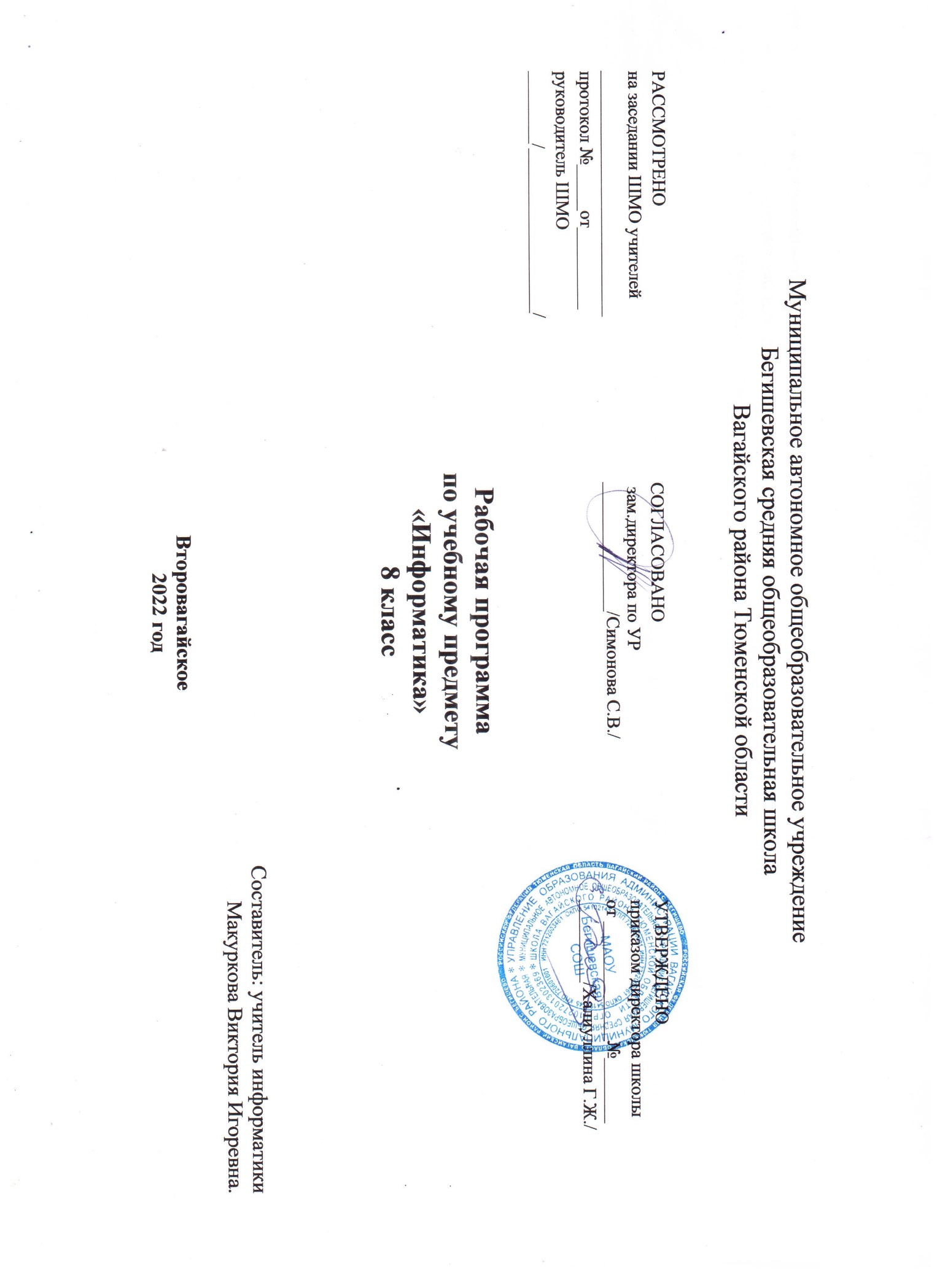 Рабочая программа учебного курса «Информатика» в 8 классПри изучении курса «Информатика и ИКТ» в соответствии с требованиями ФГОС формируются следующие личностные, метапредметные и предметные результаты:личностные1. Формирование целостного мировоззрения, соответствующего современному уровню развития науки и общественной практики.2. Формирование коммуникативной компетентности в общении и сотрудничестве со сверстниками и взрослыми в процессе образовательной, общественно-полезной, учебно-исследовательской, творческой деятельности.3. Формирование ценности здорового и безопасного образа жизни.метапредметные:1. Умение самостоятельно планировать пути достижения цели, в том числе альтернативные, осознанно выбирать наиболее эффективные способырешения учебных и познавательных задач.2. Умение оценивать правильность выполнения учебной задачи, собственные возможности ее решения3. Умения определять понятия, создавать обобщения, устанавливать аналогии, классифицировать, устанавливать прчинно-следственные связи, строить логическое рассуждение, умозаключение (индуктивное, дедуктивное и по аналогии) и делать выводы.4. Умение создавать, применять и преобразовывать знаки и символы, модели и схемы для решения учебных и познавательных задач.5. Формирование и развитие компетентности в области использования ИКТ (ИКТ-компетенции).предметные:1. формирование информационной и алгоритмической культуры;2. формирование представления о компьютере как универсальном устройстве обработки информации;3. развитие основных навыков и умений использования компьютерных устройств;4. формирование представления об основных изучаемых понятиях: информация, алгоритм, модель — и их свой ствах;5. развитие алгоритмического мышления, необходимого для профессиональной деятельности в современном обществе;6. развитие умений составить и записать алгоритм для конкретного исполнителя;7. формирование знаний об алгоритмических конструкциях, логических значениях и операциях;8. знакомство с одним из языков программирования и основными алгоритмическими структурами — линейной, условной и циклической;9. формирование умений формализации и структурирования информации, умения выбирать способ представления данных в соответствии с поставленной задачей — таблицы, схемы, графики, диаграммы, с использованием соответствующих программных средств обработки данных;10. формирование навыков и умений безопасного и целесообразного поведения при работе с компьютерными программами и в Интернете, умения соблюдать нормы информационной этики и права.2.Содержание учебного предмета «Информатика»Тема «Передача информации в компьютерных сетях» 8 часовКомпьютерные сети: виды, структура, принципы функционирования, технические устройства. Скорость передачи данных.Информационные услуги компьютерных сетей: электронная почта, телеконференции, файловые архивы пр.  Интернет. WWW – "Всемирная паутина". Поисковые системы Интернет. Архивирование и разархивирование файлов.Практика на компьютере: работа в локальной сети компьютерного класса в режиме обмена файлами; Работа в Интернете (или в учебной имитирующей системе) с почтовой программой, с браузером WWW, с поисковыми программами. Работа с архиваторами.Знакомство с энциклопедиями и справочниками учебного содержания в Интернете (используя отечественные учебные порталы). Копирование информационных объектов из Интернета (файлов, документов).Создание простой Web-страницы с помощью текстового процессора.Тема «Информационное моделирование» 8часовПонятие модели; модели натурные и информационные. Назначение и свойства моделей. Виды информационных моделей: вербальные, графические, математические, имитационные.  Табличная организация информации. Области применения компьютерного информационного моделирования.Практика на компьютере: работа с демонстрационными примерами компьютерных информационных моделей.Тема «Хранение и обработка информации в базах данных» 8 часовПонятие базы данных (БД), информационной системы.  Основные понятия БД: запись, поле, типы полей, первичный ключ. Системы управления БД и принципы работы с ними. Просмотр и редактирование БД.Проектирование и создание однотабличной БД.Условия поиска информации, простые и сложные логические выражения. Логические операции. Поиск, удаление и сортировка записей.Практика на компьютере: работа с готовой базой данных: открытие, просмотр, простейшие приемы поиска и сортировки; формирование запросов на поиск с простыми условиями поиска; логические величины, операции, выражения; формирование запросов на поиск с составными условиями поиска; сортировка таблицы по одному и нескольким ключам; создание однотабличной базы данных; ввод, удаление и добавление записей.Знакомство с одной из доступных геоинформационных систем (например, картой города в Интернете).   Тема «Табличные вычисления на компьютере» 11 часовДвоичная система счисления. Представление чисел в памяти компьютера. Табличные расчеты и электронные таблицы. Структура электронной таблицы, типы данных: тексты, числа, формулы. Адресация относительная и абсолютная. Встроенные функции.  Методы работы с электронными таблицами.Построение графиков и диаграмм с помощью электронных таблиц.Математическое моделирование и решение задач с помощью электронных таблиц.Практика на компьютере: работа с готовой электронной таблицей: просмотр, ввод исходных данных, изменение формул; создание электронной таблицы для решения расчетной задачи; решение задач с использованием условной и логических функций; манипулирование фрагментами ЭТ (удаление и вставка строк, сортировка строк). Использование встроенных графических средств.Численный эксперимент с данной информационной моделью в среде электронной таблицы.                                                                                3.Тематическое планирование№ п/пНаименование разделаТема урокаКоличество часов1Передача информации в компьютерных сетях  (8ч.)Введение. Инструктаж по технике безопасности.Как устроена компьютерная сеть. Практическая работа №1 «Работа в локальной сети компьютерного класса в режиме обмена файлами»12Передача информации в компьютерных сетях  (8ч.)Электронная почта и другие услуги компьютерных сетей.  Практическая работа №2  «Работа с электронной почтой»13Передача информации в компьютерных сетях  (8ч.)Аппаратное и программное обеспечение сети.14Передача информации в компьютерных сетях  (8ч.)Интернет и Всемирная паутинаПрактическая работа №3 «Работа с WWW: использование URL-адреса и гиперссылок, сохранение информации на локальном диске»15Передача информации в компьютерных сетях  (8ч.)Способы поиска в Интернет. 16Передача информации в компьютерных сетях  (8ч.)Передача информации по техническим каналам связи.17Передача информации в компьютерных сетях  (8ч.)Архивирование и разархивирование файлов.Практическая работа№4 «Создание архива файлов и раскрытие архива. Загрузка файла из архива.»18Передача информации в компьютерных сетях  (8ч.)Контрольная работа № 1 «Передача информации в компьютерных сетях»19Информационное моделирование  (8ч.)Что такое моделирование110Информационное моделирование  (8ч.)Графические информационные модели111Информационное моделирование  (8ч.)Табличные модели112Информационное моделирование  (8ч.)Практическая работа №5 «Разработка табличной информационной модели с использованием текстового редактора»113Информационное моделирование  (8ч.)Информационное моделирование на компьютере.114Информационное моделирование  (8ч.)Системы, модели, графы.115Информационное моделирование  (8ч.)Объектно-информационные модели116Информационное моделирование  (8ч.)Контрольная работа № 2 «Информационное моделирование»117Хранение и обработка информации в базах данных (8ч.)Основные понятия.  Что такое система управления базами данных.118Хранение и обработка информации в базах данных (8ч.)Создание и заполнение баз данных. Практическая работа №6 Создание и заполнение однотабличной базы данных119Хранение и обработка информации в базах данных (8ч.)Основы логики: логические величины и формулы.120Хранение и обработка информации в базах данных (8ч.)Условия выбора и простые логические выражения.121Хранение и обработка информации в базах данных (8ч.)Условия выбора и сложные логические выражения.122Хранение и обработка информации в базах данных (8ч.)Сортировка, удаление   добавление записей. Практическая работа №7 Поиск записей в готовой базе данных (формирование простых запросов)123Хранение и обработка информации в базах данных (8ч.)Контрольная работа № 3 «Хранение и обработка информации в базах данных»124Табличные вычисления на компьютере (11ч.)История чисел и систем счисления125Табличные вычисления на компьютере (11ч.)Перевод чисел и двоичная арифметика. Практическая работа №8 Перевод чисел из одной системы счисления в другую126Табличные вычисления на компьютере (11ч.)Числа в памяти компьютера.127Табличные вычисления на компьютере (11ч.)Что такое электронная таблица.128Табличные вычисления на компьютере (11ч.)Правила заполнения таблицы. Практическая работа №9 Ввод данных в готовую таблицу, изменение данных. Создание и обработка таблиц129Табличные вычисления на компьютере (11ч.)Работа с диапазонами. Относительная адресация. Практическая работа №10 Ввод математических формул и вычисление по ним. Создание таблиц значений функций в электронных таблицах130Табличные вычисления на компьютере (11ч.)Деловая графика. Условная функция.131Табличные вычисления на компьютере (11ч.)Логические функции и абсолютные адреса. Практическая работа №11 Построение графиков и диаграмм.132Табличные вычисления на компьютере (11ч.)Электронные таблицы и математическое моделирование. Пример имитационной модели.133Табличные вычисления на компьютере (11ч.)Контрольная работа № 3 «Табличные вычисления на компьютере»134Табличные вычисления на компьютере (11ч.)Повторение изученного в 8 классе. Игра «Информатика в различных сферах человеческой деятельности».1                              Итого:34 часа.